Tijdreizen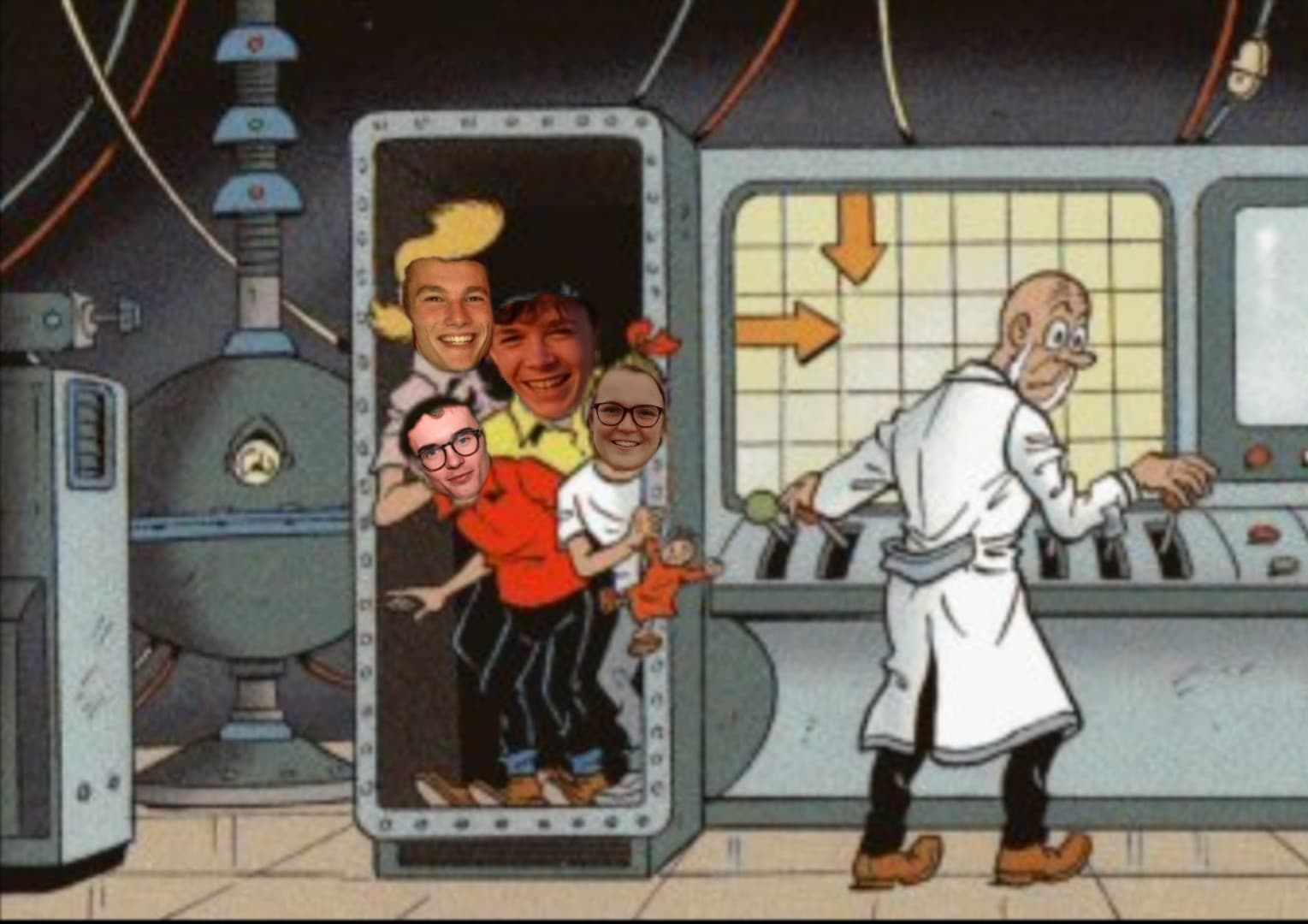 WELPENKAMP2019Beste WelpenOf beter, beste tijdreizigers!Deze zomer springen we allemaal samen in de teletijdmachine en maken we een reis door de tijd! Hopelijk belanden we in het juiste tijdperk….Zijn we nu holbewoners, romeinen, ridders, piraten of zitten we midden in de oorlog? Het kan allemaal, want met onze tijdmachine kunnen we overal naartoe!Dus, ben jij het ook zo beu om altijd in dezelfde tijd te leven en heb je zin in een spannend avontuur? KOM DAN MEE OP KAMP!!!Een stevige linkerDe welpenleiding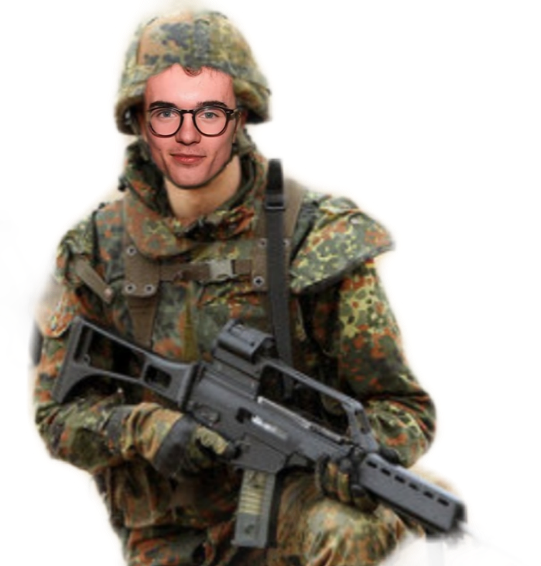 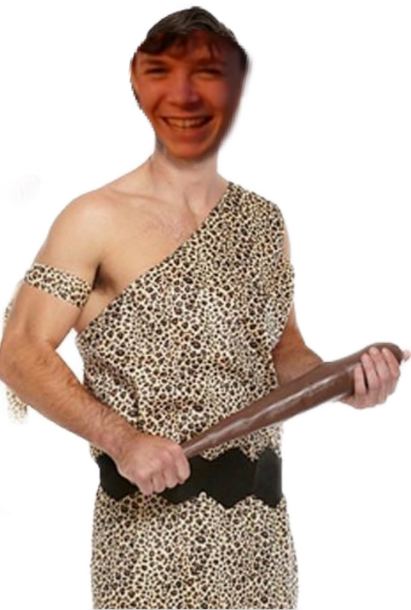 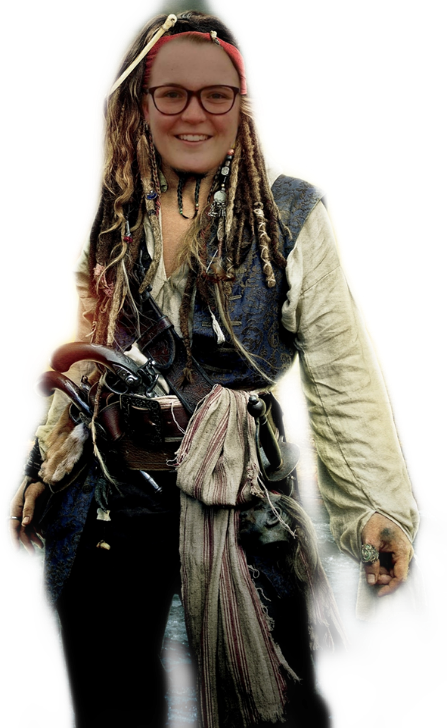 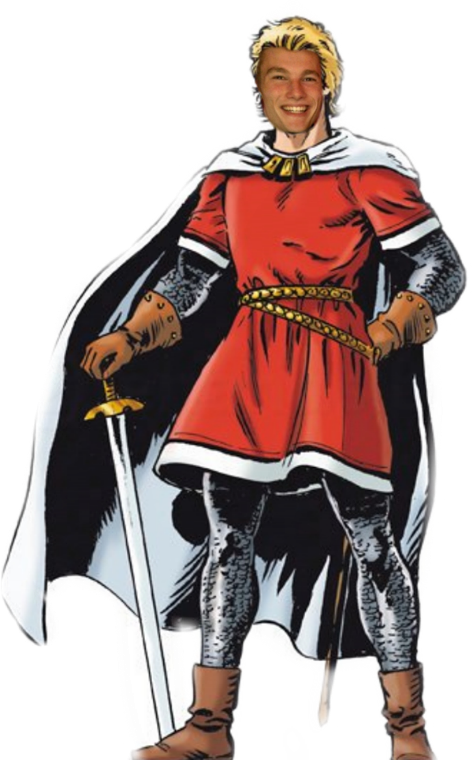 WAT NEEM JE ZEKER MEE OP KAMPBelangrijk: Kids- id (af te geven bij vertrek) 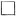  Medicatie (af te geven bij vertrek) Lunchpakket voor de eerste middag  Goed humeurSlaapgerief: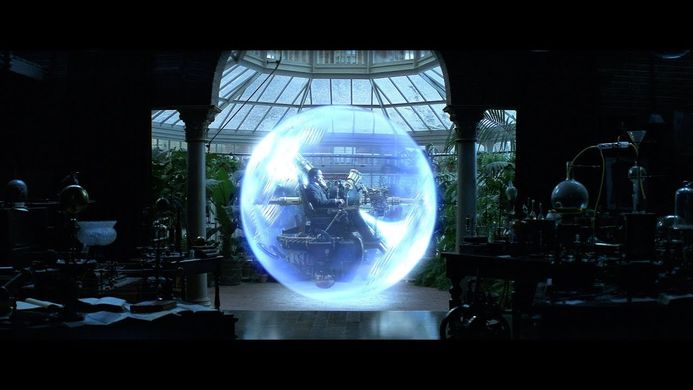  Matje/veldbed en kussen  Slaapzak Pyjama Je favoriete knuffelToiletzak:  Tandenborstel Tandpasta Bekertje Shampoo/zeep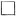  Kam/borstel Wc-rol Handdoek Washandjes ZakdoekjesEetgerief (schrijf zeker op alles je naam): Keukenhanddoek Drinkbus BrooddoosBord/bestek/beker meenemen		Kledij: 			Volledig uniform en stapschoenen aan bij vertrek			Onderbroeken 			Kousen  T-shirts Lange broek  Korte broek  Regenjas Warme truien Kledij die heeeel vuil mag worden (zeker diegene die hun belofte doen)  Zwembroek (eventueel zwembril) (!Aanspannende zwembroek of zwemshort tot boven de knie) Petje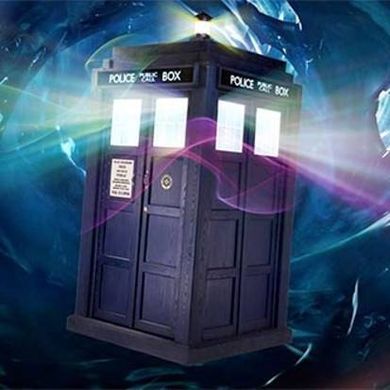  Schoenen (sportschoenen, stapschoenen…)Andere: Zaklamp Een klein rugzakje Linnen zak (voor vuile was)  Plastic zakjes Muggenmelk Zonnecrème Strips/leesboek (verplicht) Papier + enveloppe + balpen + postzegels (schrijf het adres al op de enveloppe)  Een pot van je favoriete choco of confituurWAT NEEM JE ZEKER NIET MEE OP KAMP:×	Dure spullen: bv. Gsm, Ipod, …×	Horloges×	SnoepAls je een van deze dingen meeneemt zal de leiding dit in beslag moeten nemen.VERTREK EN AANKOMSTVERTREK: afspraak op 4 juli om 9u op parking van het FenikshofZorg ervoor dat jullie bagage beperkt is, je moet alles zelf kunnen dragen. AANKOMST: rond 15u op 10 juli op parking van het FenikshofHoud de Facebookpagina van Scouts Grimbergen zeker in het oog op de dag van de aankomst, hierop zullen we het exacte aankomstuur posten.Sinds dit scoutsjaar is een nieuwe regel van toepassing:
Leden die niet het hele kamp aanwezig kunnen zijn, kunnen niet langer later komen of vroeger weggaan. Op uitzondering van de dag van aankomst of vertrek. Waarbij de ouders verantwoordelijk zijn om het lid in kwestie zelf weg te brengen of op te halen en om dit op voorhand te communiceren naar de leiding toe, ten laatste tegen de deadline van de kampinschrijvingen (1 juni).Als jullie graag een briefje willen sturen naar jullie welp kan dat naar dit adres:Naam welpWelpen Scouts Grimbergen Reitveld 17, 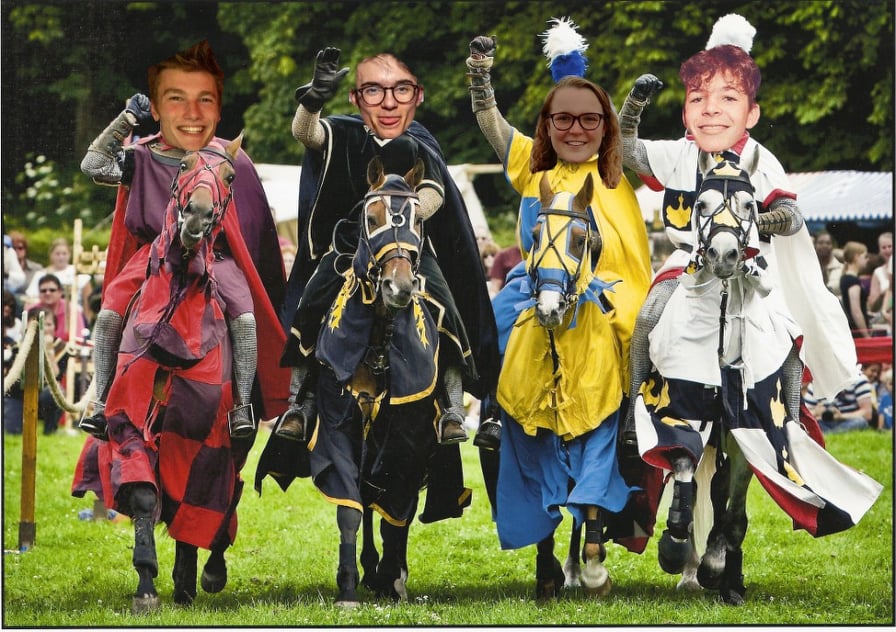 3550 Heusden-ZolderVRAGEN?Indien jullie nog vragen hebben mogen jullie die zeker stellen via welpen@scoutsgrimbergen.be, of telefonisch naar iemand van de leiding.NOODGEVALLEN OP KAMPIndien jullie de leiding tijdens het kamp willen bereiken kan je dat steeds doen op:Zeno Grosjean		Yentl Bekaert	+32471401130   			 +32498123469	Joren de Berlangeer	Ward De Boeck+32476738520				+32471572154